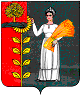 ПОСТАНОВЛЕНИЕадминистрации сельского поселения Тихвинский сельсоветДобринского муниципального района Липецкой областиРоссийской Федерации28.06.2013г.             д.Большая Плавица                        №  39/1Об определении гарантирующей организации, осуществляющей холодное водоснабжение на территории сельского поселения Тихвинский сельсовет.            В соответствии со статьей 14 Федерального закона от 06.10.2003г №131-ФЗ «Об общих принципах организации местного самоуправления в Российской Федерации», ст. 12 Федерального закона Российской Федерации от 07.12.2011г №416-ФЗ «О водоснабжении и водоотведении» руководствуясь п.4 ст.12 Устава сельского поселения Тихвинский сельсовет, администрация сельского поселения ПОСТАНОВЛЯЕТ:  1. Наделить ООО «Добринкаводоканал» статусом гарантирующей организации для осуществления холодного водоснабжения как единственного поставщика данного ресурса по сельскому поселению Тихвинский сельсовет (далее – Гарантирующая организация).2.Зона деятельности Гарантирующей организации устанавливается в следующих населенных пунктах сельского поселения Тихвинский сельсовет с.Боровское, с.Тихвинка, д.Русаново, д.Большая Плавица.3. Настоящее постановление разместить в сети «Интернет»на сайте сельского поселения Тихвинский сельсовет.4.Настоящее постановление вступает в силу со дня его подписания.5 Контроль за выполнением настоящего постановления возложить на специалиста администрации сельского поселения Тихвинский сельсовет Сигорскую Елену Викторовну. Глава администрации сельского поселения Тихвинский сельсовет                                             А.Г.Кондратов